Do wszystkich zainteresowanychDotyczy: postępowania prowadzonego w trybie zamówienia nr ZP-1/2022 pt: „Wykonanie częściowej nakładki bitumicznej w ciągu dróg powiatowych nr 4110W i 4120W w m. Wąsy Kolonia na odcinku od granicy z gm. Ożarów Mazowiecki, gm. Leszno – etap 1 – 433m”Zamawiający na podstawie art. 253 ust. 2 ustawy z dnia 11 września 2019 r. Prawo zamówień publicznych (tekst jednolity: Dz. U. 2021 r. poz. 1129 ze zm.) zwanej dalej ustawą informuje, że w przedmiotowym postępowaniu: została wybrana jako najkorzystniejsza oferta nr 4 złożona przez Przedsiębiorstwo Produkcyjno – Usługowo – Handlowe Budowa i Naprawa Dróg Efekt Sp. z o.o. ul. Szomańskiego 8, 02 – 495 Warszawa.  Oferta spełniła wszystkie wymogi ustawy oraz Specyfikacji Warunków Zamówienia i otrzymała największą liczbę punktów wynikającą z sumowania punktów za poszczególne kryteria: e-mail: sekretariat@zdp.pwz.ple-mail: sekretariat@zdp.pwz.plwww.zdp.pwz.plwww.zdp.pwz.pl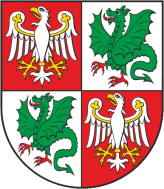 Powiat Warszawski Zachodni, Zarząd Dróg Powiatowych                                                                                          05-850 Ożarów Mazowiecki, ul. Poznańska 300Powiat Warszawski Zachodni, Zarząd Dróg Powiatowych                                                                                          05-850 Ożarów Mazowiecki, ul. Poznańska 300Powiat Warszawski Zachodni, Zarząd Dróg Powiatowych                                                                                          05-850 Ożarów Mazowiecki, ul. Poznańska 300Powiat Warszawski Zachodni, Zarząd Dróg Powiatowych                                                                                          05-850 Ożarów Mazowiecki, ul. Poznańska 300Tel./Fax    (+22) 722-13-80           Tel..            (+22) 722-11-81REGON 014900974NIP 527-218-53-41Konto nr 43 1090 1056 0000 0001 4916 5871SANTANDER BANK Konto nr 43 1090 1056 0000 0001 4916 5871SANTANDER BANK Wasz znak:Nasz znak:                                      Nr pisma:ZP-1/2022Data:30.03.2022 r.Numer OfertyFirma wykonawcyLiczba punktów przyznana w kryterium cenaLiczba punktów przyznana w kryterium okres gwarancjiRAZEM1Wiesław Bugajczyk Bud Bruk Zakład Robót Drogowych ul. Warzywna 16, 05 – 800 Pruszków47,41 pkt.40,00 pkt.87,41 pkt.2Robokop Grzegorz Leonowicz ul. Dębowa 8/45 05 – 822 Milanówek55,24 pkt.40,00 pkt.95,24 pkt.3.Drogomex Sp. z o.o. ul. Stefana Bryły 4, 05 – 800 Pruszków51,52 pkt.40,00 pkt.91,52 pkt. 4.Przedsiębiorstwo Produkcyjno – Usługowo – Handlowe Budowa i Naprawa Dróg Efekt Sp. z o.o. ul. Szomańskiego 8, 02 – 495 Warszawa60,00 pkt.40,00 pkt.100,00 pkt.